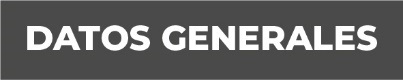 Nombre: Reyna Argentina Salas RebolledoGrado de Escolaridad: Licenciatura en Derecho – Título y cédula.Posgrado – Certificado.Cédula Profesional (Licenciatura): 9026166Teléfono de Oficina 228-8-18-58-58. Ext. 1000Correo Electrónico:  Formación Académica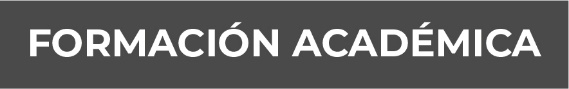 Agosto 2003- Julio 2007 Universidad Veracruzana – Licenciatura en Derecho.Octubre 2013 – Abril 2015Universidad Cristobal Colón – Derecho Constitucional y Amparo.Trayectoria Profesional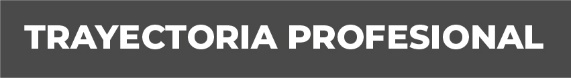 Marzo 2009 – Diciembre 2011Abogada litigante y socia en el Despacho Salas Rebolledo. Enero 2012 – Noviembre 2016Abogada litigante y socia en el Despacho Delsa.Diciembre 2016 – Diciembre 2018Jefa del Departamento para la Defensoría Pública y Asesoría Jurídica del Instituto Veracruzano de la Defensoría Pública. Julio 2019 a la FechaFiscal Auxiliar de la Coordinación de Derechos Humanos de la Fiscalía General del Estado de Veracruz.  Conocimiento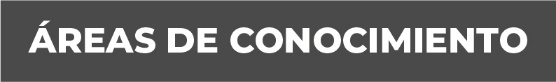 Derechos HumanosDerecho ConstitucionalDerecho Penal